MINISTÉRIO DA EDUCAÇÃOFUNDAÇÃO UNIVERSIDADE FEDERAL DA GRANDE DOURADOSSOLICITAÇÃO DE AFASTAMENTO NO PAÍSDecreto nº 5.707 de 23/02/2006I – INFORMAÇÕES FUNCIONAIS DO REQUERENTE1. Nome:2. Lotação:3. Matrícula/SIAPE:                                 4. Cargo: II – FINALIDADE DO AFASTAMENTO (Inciso II do Art. 2º)5. Evento: 6. Local/Cidade: 7. Início:                                             8. Término:III – JUSTIFICATIVA (Art. 3º): ..........................................................................................................................................................................................................................................................................................................................................................................................9. Apresentação de trabalho                          (    ) Sim      (   ) Não10. Proferir palestra                                        (    ) Sim      (   ) Não11. Ministrar curso                                          (    ) Sim      (   ) Não12. Outros motivos (detalhar): ..........................................................................................................................................................................................................................................................................................................................................................................................IV – APROVAÇÃO DO AFASTAMENTO13. (   ) Pelo deferimento                                                (   ) Pelo indeferimentoAss. Chefia Imediata: ____________________________ em ___/___/___                                    14. (    ) Pelo deferimento                                               (   ) Pelo indeferimentoAss. Dir. da Unidade/Setor: ________________________ em ___/___/___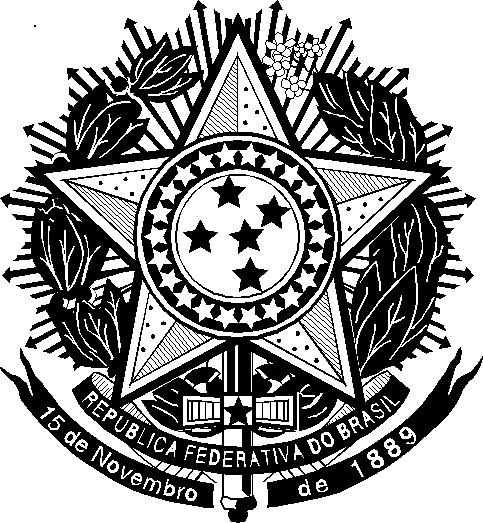 